Бекiтемiн:                                                                                  №21 ЖОББМ басшысы                                                                                 __________    Цукрова И.Ю            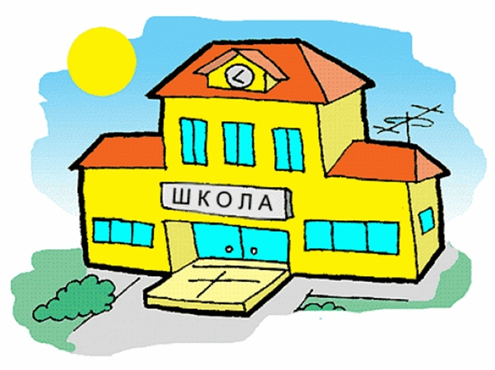 2023-2024 оқу жылына№21 ЖОББМ кітапханасыныңжылдық жұмыс жоспарыГодовой план  работыбиблиотеки СОШ №21на 2023-2024 учебный годПавлодар 2023Библиотекарь;     К.М.Мусаева21  жалпы орта беретін мектеп кітапханасыныңмақсаттары мен міндеттері.-  Ұлтымыздың сан ғасырлық өмір- тіршілігі тәрбиесі де қортылып, үзілмес рухани желі тартып келе жатқан озық салт-дәстүрлерін, өнер- білімдерін жан- жақты тарату.-   Тілі мен тарихы, дүниетанымдылығын насихаттай отырып, лжандылыққа, отансүйшілікке баулу;-   Егеменді еліміздің ертеңіне тіреу, іргесіне сүйеу болатын жастарымызды жан- жақты жетілдіруге байланысты әдістемелік материалдарды насихаттау;-    Жастарымызды ой-санасымен талғам таразысын жан – жақты дамуына әсер ететін дүниежүзінде болып жатқан саяси жаңалықтармен үнемі хабардар ету.Кітапхана жұмысының міндеті;-    Кітапханаға оқырмандарды үнемі тартып отыру;-    Кітапхана қорын насихаттау;-    Кітап қорын толықтыру;-    Мәдени көпшілік жұмыстар жүргізу;-    Оқу жылы бойы оқулықтармен, жаңа кітаптармен, борышкерлермен жұмыс жүргізу;-    Мектепшілік өткізілетін жұмыстарға материалдар жинақтау;-    Жаңа әдеби кітаптардың ұсынба тізімдерін жасау.-     Баспасөз беттеріндегі ағымды жаңалықтарды уақтылы хабардар етіп отыру.ОҚЫРМАНДАРМЕН ЖҰМЫСРАБОТА С ЧИТАТЕЛЯМИОҚЫРМАНДАРМЕН ЖҰМЫСРАБОТА С ЧИТАТЕЛЯМИОҚЫРМАНДАРМЕН ЖҰМЫСРАБОТА С ЧИТАТЕЛЯМИОҚЫРМАНДАРМЕН ЖҰМЫСРАБОТА С ЧИТАТЕЛЯМИОсновные направления работыМероприятияОтветственныеМерзіміСрокПедагогикалық ұжыммен жұмыс./Работа с педагогическим коллективомИнформирование учителей о новой учебной и методической литературе, педагогических журналах и газетах ВыставкиОнлайн выставки на страницах инстаграммБиблиотекариПо мере поступленияПедагогикалық ұжыммен жұмыс./Работа с педагогическим коллективомПодбор литературы в помощь проведению предметных недель, классных часовБиблиотекариВ течении годаМектеп оқушыларымен жұмыс./Работа с учащимися школыОбслуживание учащихся школы, рекомендательные беседы при выдаче книг, о прочитанном, о новинках, консультацииБиблиотекариПостоянноМектеп оқушыларымен жұмыс./Работа с учащимися школыПросмотр читательских формуляров с целью выявления задолжников. Доведение результатов осмотра до классных руководителей.БиблиотекариВ концемесяцаМектеп оқушыларымен жұмыс./Работа с учащимися школыПроведение беседы с вновь записавшимися читателями о правилах поведения в библиотеке, о культуре чтения БеседаБиблиотекариПостоянноМектеп оқушыларымен жұмыс./Работа с учащимися школыПроведение рейдов по сохранности учебников РейдыКл.рукБиблиотекари1 раз в 2четвертиМектеп оқушыларымен жұмыс./Работа с учащимися школыРемонт книг, переплетовКл.рукБиблиотекариПо мере необходимостиКөпшілік жұмыс. Массовая работа1 Қыркүйек – Білім күні Көрме Кітапханашылар01.09.2023Көпшілік жұмыс. Массовая работаТілдер күніне орай «Тіл тірегіміз, соғып тұрған жүрегіміз» атты көрмеКітапханашылар24.09.2023Көпшілік жұмыс. Массовая работа25 қазан - Республика күніне орай «Туған өлкем қандай көркем» атты әдеби кешКітапханашыларСынып жетекшілер22.10.2023Көпшілік жұмыс. Массовая работаБұхар Жырау Қалқаманұлының туғанына 330 жылдығына орай тақырыптық шолуКөрме7 сыныпКітапханашылар15.11.2023Көпшілік жұмыс. Массовая работа«ҚР Ұлттық валютасы – теңге күні»/ «День национальной валюты» Выставка, беседа, презентация1-4клКітапханашылар, сынып жетекшілерқарашаКөпшілік жұмыс. Массовая работа«Жер – біздің ортақ үйіміз» «Земля наш общий дом» Экология тақырыбына викторина9-10- сыныптарКітапханашылар, сынып жетекшілерқаңтарКөпшілік жұмыс. Массовая работа«Бір ел-бір кітап» - 2024 Ақпарат сағаты7-8 сыныптарКітапханашылар, сынып жетекшілерақпанКөпшілік жұмыс. Массовая работаКеңес Одағының батыры Әлия Молдағұлованың туғанына 100 жыл тарих сағатыКітапханашылар20,04.2024Көпшілік жұмыс. Массовая работа«7 апреля – Всемирный день здоровья» 6-сыныптарКітапханашылар, сынып жетекшілерсәуірКөпшілік жұмыс. Массовая работаАқын, ағартушы Сәбит Дөнентаевтың туғанына 130 жыл Көрме, әңгіме, презентация5-7 сыныпКітапханашылар, сынып жетекшілермамырКөпшілік жұмыс. Массовая работаСовет Одағының батыры Рақымжан Қошқарбаевтың туғанына 100 жыл Ерлік сағаты5 сыныпКітапханашылармамырКөпшілік жұмыс. Массовая работаАқын, қоғам қайраткері Ілияс Жансүгіровтың туғанына 130 жылКітапханашылар1 мамырКөпшілік жұмыс. Массовая работаХалық ақыны, әнші сазгер Кенен Әзірбаевтың туғанына 140 жылКітапханашылар8 мамырКөпшілік жұмыс. Массовая работаДень Победы в ВОВ Выставка, беседа.онлайн чтения стихов1-11клКітапханашылар, сынып жетекшілермамырЖаратылыстану, денсаулық сақтау ғылымдарын насихаттау«Денсаулық  зор байлық » Көрме, дөңгелек столКітапханашылар, сынып жетекшілерҚарашаЖаратылыстану, денсаулық сақтау ғылымдарын насихаттау«СПИД –ғасыр зобалаңы» ӘнгімеКітапханашылар, сынып жетекшілерЖелтоқсанЖаратылыстану, денсаулық сақтау ғылымдарын насихаттау«Жол тәртібін білу,аман-есен жүру Танымдық сабақ»Кітапханашылар, сынып жетекшілерАқпанЕл тарихы және өлке тануға қызығушылығын қалыптастыру«Оқуға құштар мектеп» жобасы аясында Ақын Мұзафар Әлімбаевтың 100 жылдығына орай әдеби сағат 5-9 сыныпКітапханашыларСынып жетекшілері27.09.2023Ел тарихы және өлке тануға қызығушылығын қалыптастыру«Мой любимый город» посвященное  85 летию Павлодарской области (виртуальное путешествие в прошлое и настоящее) Краеведческий час с учащимися 5-6 классовБиблиотекариоктябрьЕл тарихы және өлке тануға қызығушылығын қалыптастыру«Оқуға құштар мектеп» жобасы аясында Ақың, демократ, педагог публицист және қоғам қайраткері С.Торайғыровтың туғанына 130 жылдығына орай мәнерлеп оқу1-9 сыныпКітапханашыларСынып жетекшілері27.10.2023Ел тарихы және өлке тануға қызығушылығын қалыптастыруКинорежиссер, актер Шәкен Аймановтың туғанына 110 жылКітапханашылар15.02.2024Ел тарихы және өлке тануға қызығушылығын қалыптастыруҒалым, Қаныш Имантайұлы Сәтбаевтың туғанына 125 жылКітапханашылар01.04.2024Ел тарихы және өлке тануға қызығушылығын қалыптастыруМәшһүр Жүсіп Көпеевтің туғанына 165 жыл толуына орай «Мәшһүрдің ғибрат сөздері» атты әдеби кеш 8-сыныпКітапханашыларҚазақ тілі пәнінің мұғалімі19.12.2023Эстетикалық және өнегелі тәрбие«Кітап алтын қазына» Кітапхана сабағыКітапханашылар, сынып жетекшілерқаңтарЭстетикалық және өнегелі тәрбие8 наурыз международный женский праздник выставкаЖенские образы в казахской литературе«Великие дочери Великой степи»БиблиотекаринаурызЭстетикалық және өнегелі тәрбие«Наурыз мейрамы»Ряд мероприятий1-4 классыБиблиотекаринаурызЭстетикалық және өнегелі тәрбие«Қазақ халқының тиым сөздері» Тәрбие сағатыШильдебаева З.А. Сынып жетекшілірнаурызЭстетикалық және өнегелі тәрбие«Халықтар достығы жасасын!» көрмеКітапханашылармамырЗаң білімін құқықтың мәдениетін қалыптастыру тәрбиесі«Құқықтары мен міндеттері»«Права и обязанности» Құқықтық ойынПравовая игра5-7 сыныптарБиблиотекари қарашаЗаң білімін құқықтың мәдениетін қалыптастыру тәрбиесі«Төтенше жағдайдың алдын алу» әңгімеКітапханашыларсәуірЗаң білімін құқықтың мәдениетін қалыптастыру тәрбиесі«Конституция күні» көрмеКітапханашылартамызБалалар кітаптарын насихаттау« Кітапханаға  саяхат»КітапханашыларҚыркүйекБалалар кітаптарын насихаттау«Кітаптың пайдасы» ӘнгімеКітапханашыларҚазанБалалар кітаптарын насихаттау«Кітап қалай пайда болды» Тарихи сабақКітапханашыларҚаңтар Балалар кітаптарын насихаттау«Балаларды кітап оқуға баулу» Кітапхана сабағыКітапханашыларҚараша-мамырБалалар кітаптарын насихаттау«В гостях у сказки» литературная игра для учащихся начальных классовБиблиотекариноябрьБалалар кітаптарын насихаттау«Как делают книгу» виртуальное путешествие для учащихся 2 классовБиблиотекарифевральБалалар кітаптарын насихаттау«Ты журналы полистай – миллион чудес узнай» ЭкскурсияБиблиотекариоктябрьБалалар кітаптарын насихаттауBookсrossing - книгообменБиблиотекарисентябрь-майБалалар кітаптарын насихаттау100 книг для чтения: список книг, фото книг с QR-кодомБиблиотекарисентябрь-майБалалар кітаптарын насихаттауREADx (публичная отзыв, реклама книги спикером) с учащимися 5-11 классовБиблиотекарисентябрь-майБалалар кітаптарын насихаттау«Здравствуй, книжкин дом!» экскурсия для учащихся 1 классовБиблиотекарисентябрь-ноябрьКітапхана сабақтарыIiteray game Составить из букв название книги, фамилию писателя, героя и т.д. (на перемене)Библиотекариоктябрь-майКітапхана сабақтарыБиблиофреш «Знакомьтесь – новинки!»Библиотекариоктябрь-майКітапхана сабақтары«А у книжки – юбилей! Книги – юбиляры 2024 года»  -Библиотечный квилтБиблиотекариянварьКітапхана сабақтарыАкция  посвященная Международному дню книгодарения Библиотекари14 февраляКітапхана қорларын сақтау,жинау және іріктеуКітапхана қорын толтыру ж/е өндеуКітапханашыларҮнеміКітапхана қорларын сақтау,жинау және іріктеуКітапхана қорларын жүйелі зерттеуКітапханашыларҮнеміКітапхана қорларын сақтау,жинау және іріктеуЖаңа кітаптарды өндеуКітапханашыларҮнеміКітапхана қорларын сақтау,жинау және іріктеуЖоғалған кітаптардың орнына алған кітаптардың жұмыс жасауКітапханашыларҮнеміКітапхана қорларын сақтау,жинау және іріктеуБиблиотечные  уроки  Кітапханаға алғашқы саяхат: «оқырман», «кітапхана», «кітапханашы» ұғымдармен, кітапхана жұмысымен, кітапханамен танысу. 1- сыныпКітапханашыларқазан-сәуірКітапхана қорларын сақтау,жинау және іріктеу Балаларға арналған газет- журналдар: газет, журналдар туралы түсінік беру, мақала, журналист, корреспондент, редакция сияқты сөздермен таныстыру. Балаларға арналған басылымдар көрмесі. 2- сыныпКітапханашыларқазан-сәуірКітапхана қорларын сақтау,жинау және іріктеу Кітаптың құрылысы: сыртқы мұқабасы, мазмұны, алғы сөзі, соңғы сөзі туралы түсінік. 3 сыныпКітапханашыларқазан-сәуірКітапхана қорларын сақтау,жинау және іріктеу.«Кітап қалай жасалады?» (кітап басып шығару жолдары, кітап шығаруға қатысты бар түрлі мамандық иелері).4-сыныпКітапханашыларқазан-сәуірКітапхана қорларын сақтау,жинау және іріктеуКітаптың құрылысы: аннотация, алғы сөз, соңғы сөз, мазмұны, сөздік.Кітап таңдауда және оқуда кітап құрылысы туралы білімдерін пайдалану. 5-сыныпКітапханашыларқазан-сәуірАқпараттық-анықтамалық библиографиялық қызметіСтенд «Оқырман бұрышы»КітапханашыларҮнеміАқпараттық-анықтамалық библиографиялық қызметіКомплектеу, есептеу, қормен жұмКітапханашыларҮнеміАқпараттық-анықтамалық библиографиялық қызметіҚабылдау тексеру техникасын жөндеу, жаңа түсілімдер классификациясыКітапханашыларҮнеміАқпараттық-анықтамалық библиографиялық қызметіМүлікті қаттау және жаңа кітаптарды құндық тексеруКітапханашыларҮнеміАқпараттық-анықтамалық библиографиялық қызметіТіркеу, кітап қатарымен щығаруды белгілеу. Акті жазу.КітапханашыларҮнеміАқпараттық-анықтамалық библиографиялық қызметіӘдебиетті сөрелерге жайғастыру.КітапханашыларҮнеміАқпараттық-анықтамалық библиографиялық қызметіҚарау,ескірген кітаптарды сөреден алып тастауКітапханашыларҮнеміАқпараттық-анықтамалық библиографиялық қызметіОқырманнан жоғалған кітап орнына алған кітаптарды тіркеу, дәптерге жазу.КітапханашыларҮнеміАқпараттық-анықтамалық библиографиялық қызметіБасылымдарға жазылуКітапханашыларҮнемі